    Family Fellowship Festival Fall 2014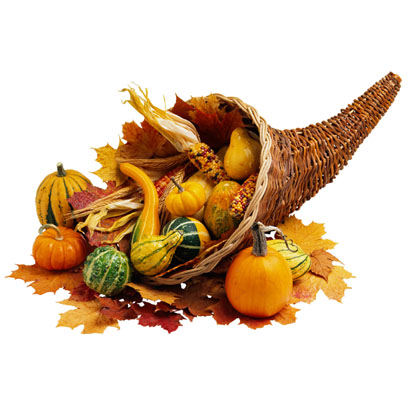  Gourmet Market Volunteer Sign-UpPlease help us raise funds for the Family Fellowship Festival by putting on your chef’s hat and cooking one of our wonderful dishes! The proceeds benefit the Play School, Day School, and Children’s Ministries at West End United Methodist Church.  This year, we will be offering:Poppy Seed Chicken CasseroleMargot’s Breakfast CasserolePimiento Mac ‘n CheeseMartha’s Squash CasseroleSouthwest Chicken SoupChocolate Pecan PiePumpkin BreadCranberry MuffinsMartha’s Apricot Oatmeal BarsName ____________________________________________________________________   	Phone ________________________________Email Address ________________________________________________________________________________________________________Child’s Name  ____________________________________________  Class _________________ PS or DS or Church (circle one)________ I will provide ingredients and make casseroles or desserts. (Recipes and pans will be provided and distributed the week of November 17)________ Number of recipes I will cook. (One recipe makes 4 casseroles/desserts or 8 small casseroles)________ I will make a cash donation to the Gourmet Market for pans, labels, etc.________ I will help receive casseroles at the church between 7:30-9:30am		_______ Monday, December 8       	_______  Tuesday, December 9________ I will help staff the table to sell casseroles at the churchWednesday, December 10 	      	_____ 2:00-4:00pm       	_____4:00-6:00pm Thursday, December 11	        	_____ 2:00-4:00pm	       	_____4:00-5:30pm
Please return this form to the Gourmet Market folder at the Reception Desk by Wednesday, November 12th.Questions? Contact Heather McCormack at 618-2042 or hlp82667@msn.com.